Plan de evacuación CESFAM José Joaquín Aguirre1.- ObjetivoProporcionar procedimientos que permitan evacuar total o parcialmente el establecimiento en forma oportuna y eficiente al momento de ocurrir una emergencia, con la finalidad de proteger la integridad física de todas las personas que se encuentren en sus dependencias.2.- AlcanceEste procedimiento es aplicable al momento de ocurrir situaciones de emergencia, de incendio, sismo, inundación o fuga de gas,  que puedan ocasionar impacto negativo y/o significativo a las personas que se encuentren en el interior del establecimiento, y debe ser conocido por todos los funcionarios del CESFAM.3.- Documentos de referenciaRamos, J. (2020). Guía de respuesta rápida materiales peligrosos (2020.a ed.).Decreto Supremo N°594, Ministerio de Salud, artículo 3 y artículo 37.4.- Responsables de la ejecución:Estructura organizativa y funcional frente a un siniestro o desastre.Es necesario contar con una línea de mando, responsabilidades y funciones claras a fin de tener establecidos los lineamientos o acciones frente a situaciones de emergencia. Para ello, el establecimiento cuenta con un Comité Operativo de Emergencia, que está compuesto por Directivos, integrantes del Comité Paritario de Higiene y Seguridad, integrantes de la Asociación de funcionarios,   Encargado de Mantención y Prevencionista de Riesgos.Responsables del procedimiento de evacuación en caso de incendio, sismo, inundación o fuga de gas en horario hábil (lunes a jueves 08:00 a 17:00 horas y viernes 08.00 a 16:00 horas).Responsables del procedimiento de evacuación en caso de incendio, sismo, inundación o fuga de gas en horario inhábil (sábados, domingos y festivos 09:00 a 13:00 horas).5.- DefinicionesEmergencia: situación generada por causas naturales o humanas, de origen externo o interno a las instalaciones, donde la normalidad se ve afectada en cuanto al funcionamiento de los servicios teniendo el potencial de provocar lesiones a las personas o daño a las instalaciones.Alarma: es una señal o aviso sobre algo que va a suceder en forma inminente o ya está ocurriendo. Por lo tanto, su activación significa ejecutar las instrucciones establecidas para una emergencia.Evacuación: desplazamiento ordenado y rápido del personal, pacientes y público en general a un sector de menor riesgo, dicho desplazamiento se realizará por los sectores demarcados para tal fin (vías de evacuación) del recinto frente a una emergencia real o simulada.Evacuación parcial: se llevará a efecto sólo cuando sea necesario o se precise   evacuar un área o sector específico. Evacuación total: se realizará cuando la situación sea de tal magnitud que se requiera evacuar totalmente todas las dependencias del establecimiento.Vía de evacuación: camino expedito, continuo y seguro, que desde cualquier punto habitable de una edificación conduzca a un lugar seguro.   Salida de emergencia: estructura de salida especial diseñada para evacuación rápida.Zona de seguridad: también llamado punto de encuentro, corresponde a aquella zona menos riesgosa, previamente identificada y donde se acudirá al originarse la evacuación del recinto.Comité Operativo de Emergencia (COE): grupo de personas capacitadas y organizadas para determinar y coordinar la evacuación parcial o total del establecimiento.Plan de evacuación: documento oficial, a través del cual se determina la estructura organizativa y funcional de las autoridades y organismos llamados a intervenir en una situación de emergencia. Así mismo, permite establecer los mecanismos de coordinación y manejo de recursos.Sismos: son vibraciones ondulatorias de la corteza terrestre ocasionadas por el choque de las placas tectónicas en el interior de la tierra. Su intensidad es medida en dos escalas Mercalli y Richter.Inundación: fenómeno hídrico que cubre las superficies normalmente secas con un nivel de  agua que representa un riesgo para las personas o las instalaciones.  Las causas frecuentes son las lluvias prolongadas, cambios de cauces de ríos, desbordes de fuentes de agua, colapsos de represas o diques.Amago: fuego de pequeña proporción que es extinguido en los primeros momentos con los elementos que cuenta el establecimiento antes de la llegada de bomberos.Incendio: es un gran fuego descontrolado de grandes proporciones, el cual no pudo ser extinguido en sus primeros minutos. Simulacro: ejercicio de representación para evaluar el comportamiento práctico y aplicación de conocimientos, técnicas y estrategias ante un escenario ficticio planteado, a fin de prever las situaciones o problemas presentados durante la ocurrencia de un siniestro real.6.- DesarrolloDescripción del Comité Operativo de Emergencia.En Horario Hábil El COE de lunes a jueves de 08:00 a 17:00 horas y viernes de 08:00 a 16:00 horas estará constituido de la siguiente forma: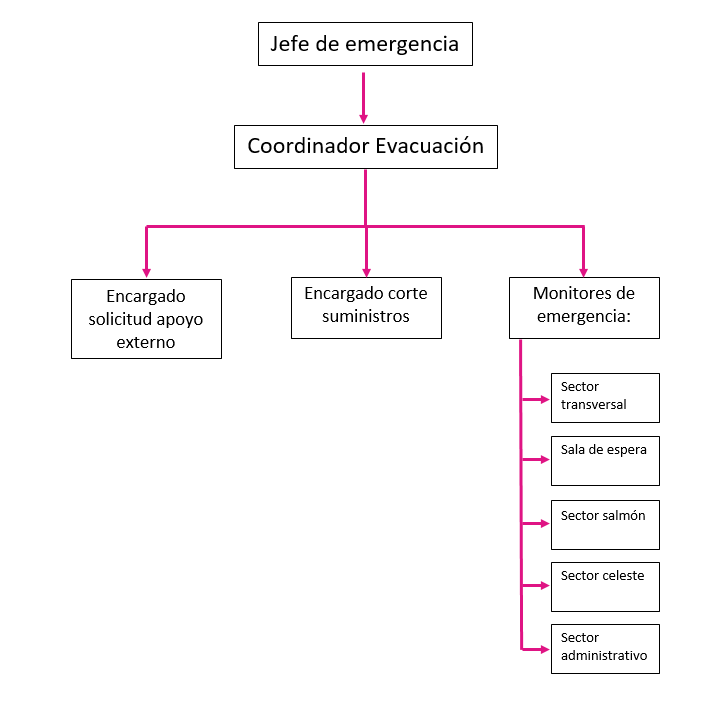 En Horario InhábilEl COE los sábados, domingos y días festivos, en horario de 09.00 a 13.00 horas, estará constituido de la siguiente forma: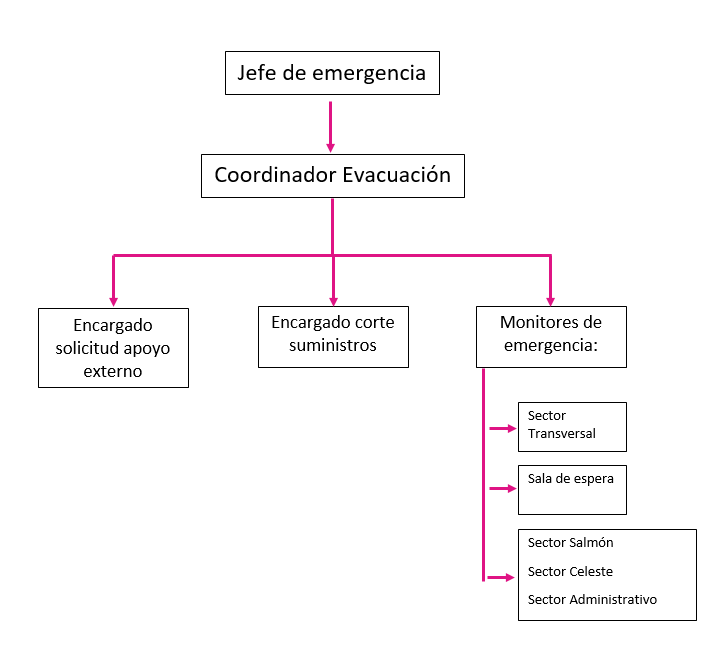 Procedimientos de evacuación.Procedimiento de Evacuación en caso de Incendio.Cuando el funcionario se encuentre frente a un amago o fuego incipiente, si tiene conocimiento en el uso y manejo de extintores, debe proceder a extinguir el fuego.Cuando se activa la alarma de incendios, coordinador de evacuación verificará si existe riesgo de incendio y en caso de que efectivamente la alarma se active ante la presencia de fuego, a través de altoparlante indicará instrucciones de evacuación.El Coordinador de Emergencia, constatará el incidente e indicará al funcionario de SOME inmediatamente la evacuación TOTAL del recinto por altoparlante.Inmediatamente, los monitores de cada sector deben guiar a las personas que se encuentran en las áreas de su responsabilidad  por las vías de evacuación  a las salidas de emergencia que comuniquen hacia zonas seguras indicadas por el Coordinador de Emergencia.Si se da la orden de evacuación, salga solamente con lo indispensable.Al evacuar, hágalo de manera ordenada, no dificultando el acceso a personal de respuesta ante emergencias.Si al salir en el ambiente hay humo, debe trasladarse gateando lo más cercano al piso.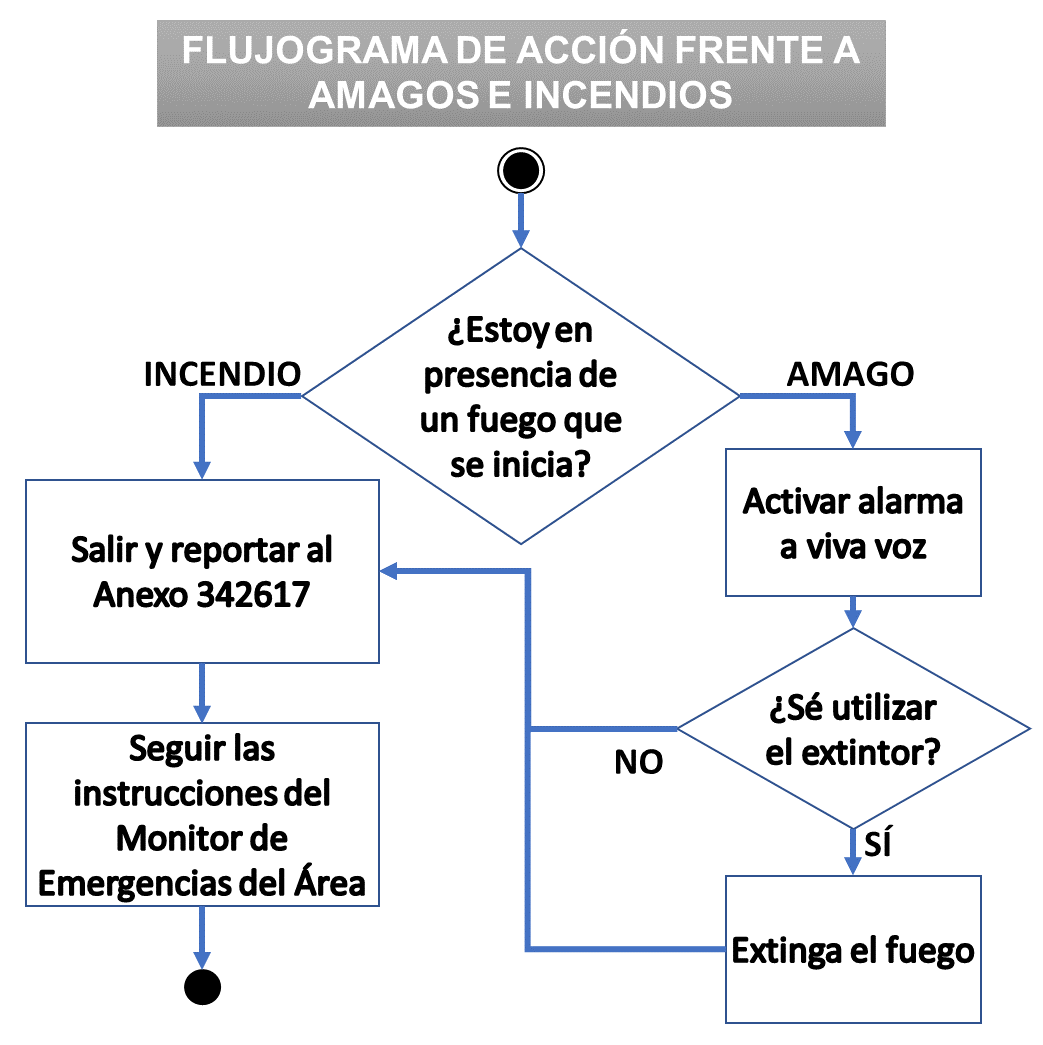 Procedimiento de Evacuación en caso de SismoDurante sismo.Al momento de percibir el sismo, mantenga la calma, detenga momentáneamente sus labores y preste atención a las señales de su entorno, alejándose de ventanas, objetos colgantes u otros que se pudieran proyectar.Abra inmediatamente la puerta del área donde se encuentra para que no se atasque durante el sismo.Identificar una zona segura dentro del área donde se encuentra, bajo muebles fijos o estructuras sólidas. Si se encuentra atendiendo pacientes, acomódelos al interior de la sala, en un lugar donde no exista riesgo para ellos.Cubra su cabeza con sus brazos hasta que el sismo pase.Si la situación lo permite, detenga el funcionamiento de equipos, apague artefactos eléctricos como estufas, hervidores, entre otros.Si se encuentra en áreas perimetrales del establecimiento, permanezca alejado de objetos que puedan caer o proyectarse, objetos que puedan explosionar, líneas eléctricas, estanques y cilindros de gases o combustibles.Una vez ocurrido el sismo:El Coordinador de evacuación será quien indique la orden de evacuación a través de altoparlantes.Una vez recibida la instrucción, los monitores de sector deberán guiar a las zonas de seguridad a las personas que se encuentren en las dependencias de su responsabilidad.No utilice los teléfonos a fin de no saturar las líneas. En caso de necesitar comunicarse, utilice preferentemente mensajes de texto o whatspp.Manténgase en las zonas seguras, alejado de construcciones dañadas o de objetos que pudieran caer.Recuerde que en ocasiones después de un sismo de alta intensidad, pueden presentarse réplicas del mismo.Siga las indicaciones del monitor de su sector.No se vaya del establecimiento sin haber reportado al monitor de su sector, dado que si hay colapso estructural y personas atrapadas a causa de ello, los rescatistas podrían utilizar tiempo y recursos buscando personas que no se encuentran en el establecimiento.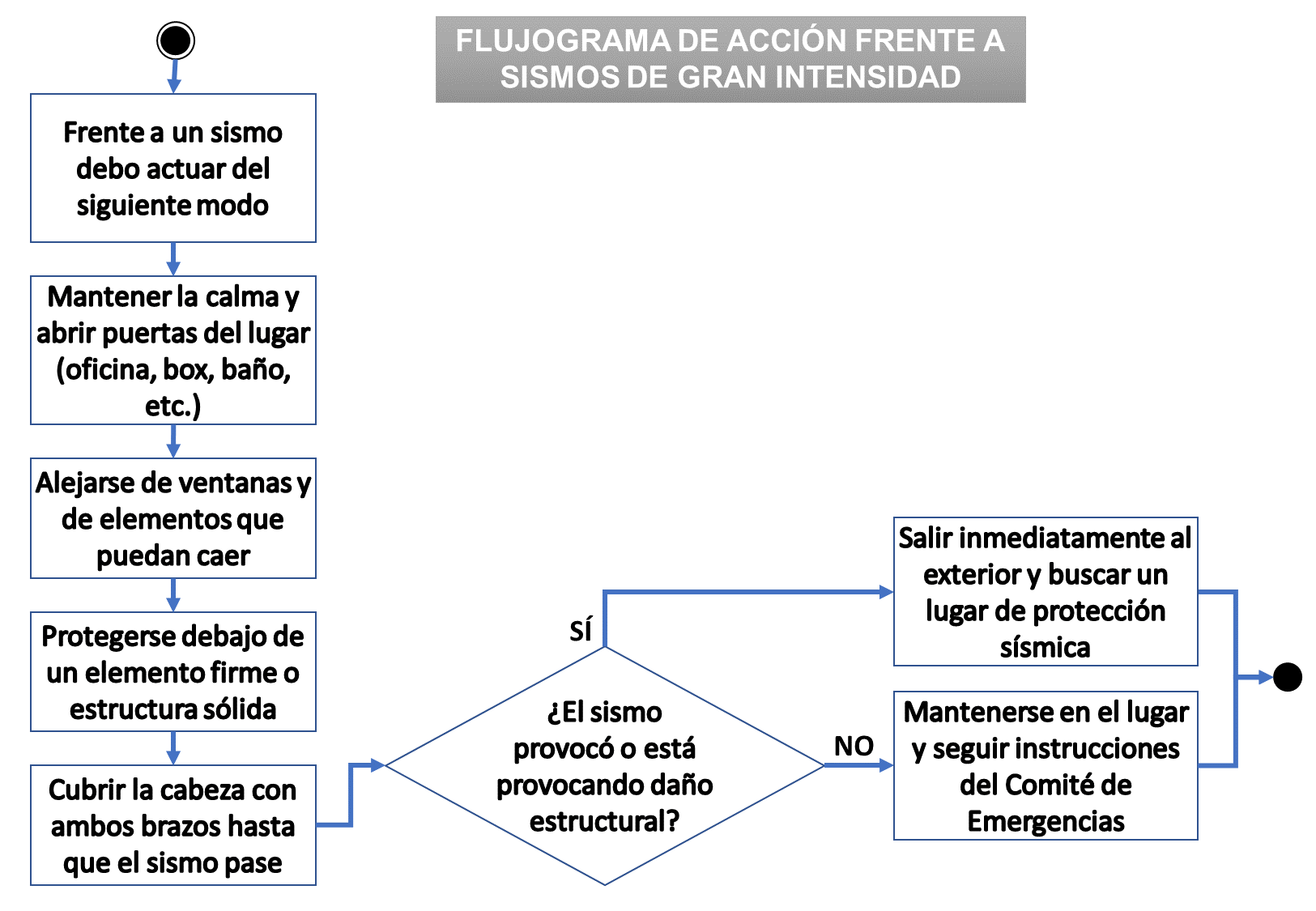 Procedimiento de Evacuación en caso de Inundación/Lluvias intensas.Una vez detectada la emergencia,  el Coordinador de evacuación será quien de la indicación de evacuación parcial o total, a través de altoparlante. En las áreas en que no llegue la comunicación por altoparlante, se dará la indicación por megáfono.Inmediatamente, los monitores de cada sector deben guiar a las personas que se encuentran en las áreas de su responsabilidad  por las vías de evacuación  a las salidas de emergencia que comuniquen hacia zonas seguras o puntos de encuentro señalizados en el exterior del establecimiento.Estar atentos en todo momento a las condiciones de desplazamiento, producto del piso resbaladizo.En la medida de lo posible si su área aún no se ha visto afectada por el agua, trate de desconectar los artefactos electrónicos de su área antes de iniciar la evacuación.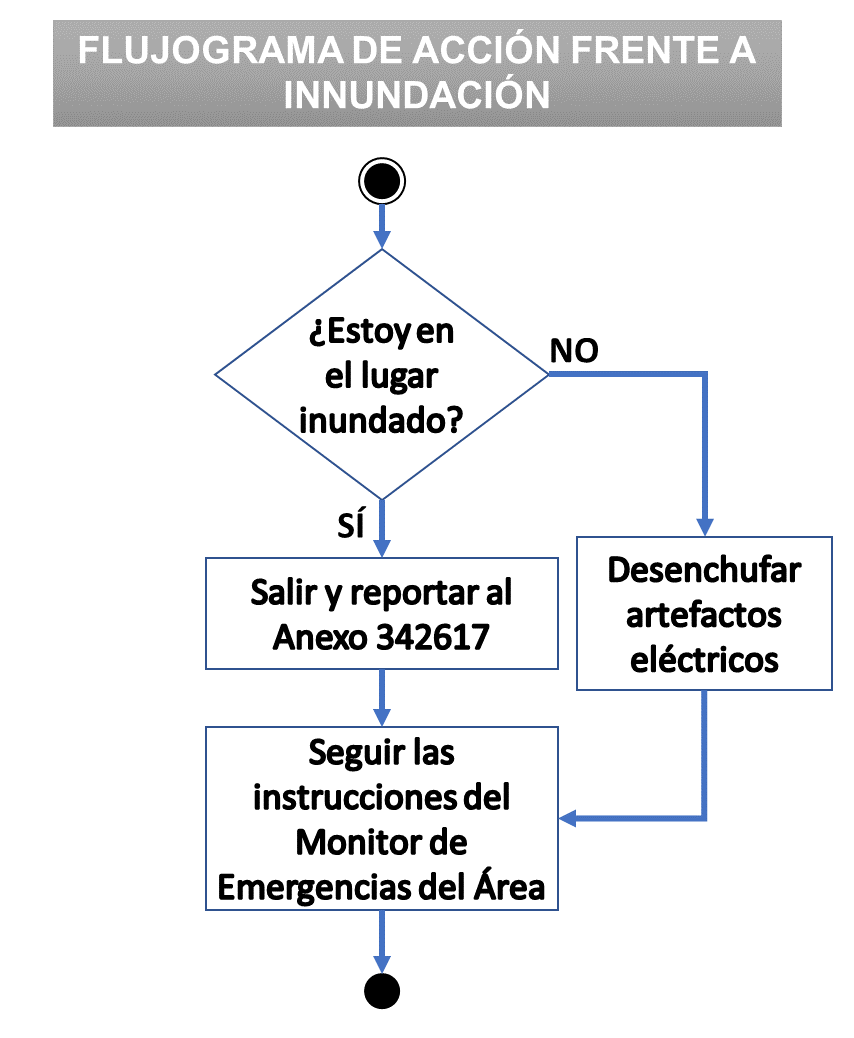 Procedimiento de Evacuación por fuga de gas.Una vez detectada la emergencia, el Coordinador de evacuación será quien de la indicación de evacuación a  través de altoparlante.Inmediatamente, los monitores de cada sector deben guiar a las personas que se encuentran en las áreas de su responsabilidad  por las vías de evacuación  a las salidas de emergencia que comuniquen hacia el exterior del establecimiento, inicialmente en la vía pública a un costado del Condominio El Portal de Calle Larga, con dirección El Arenal 177.Esperaran instrucciones del monitor de sector, ya sea para evacuar a un área más alejada o reingresar al establecimiento.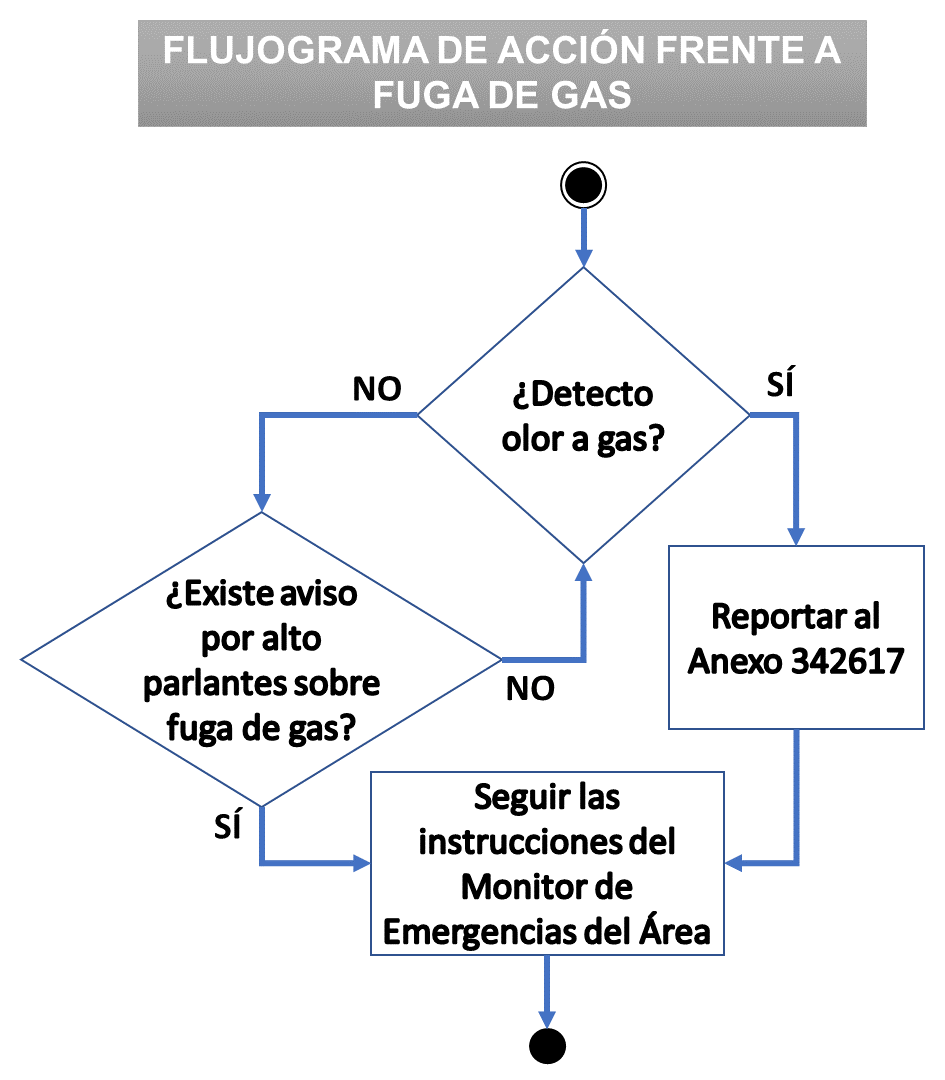 Sistemas de comunicación alternativa:En caso de que los sistemas de altoparlante o alarmas automáticas no funcionen, se establecen los siguientes sistemas:Megáfonos, que estarán ubicados en pasillo central del reloj marcador.Sistema Zello (Aplicación para teléfono móvil.)7.- Distribucióna. Dirección del establecimiento.b. Unidad de Calidad y Seguridad del Paciente.c. Subdirecciones del establecimiento.d. Encargados de programas.g. Encargados/as de Posta. h. Encargados/as de Sector.i. Encargados/as de Recursos Humanos.j. Distribución general.8.- Tabla de ModificacionesELABORADOREVISADOAPROBADOCatherina Garcia FloresPrevencionista de RiesgosCESFAM José Joaquín AguirreIlustre Municipalidad de Calle Larga Dina Guerra CamposEncargada de Calidad CESFAM José Joaquín AguirreIlustre Municipalidad de Calle Larga            Natalia Rios RojasDirectora CESFAM José Joaquín AguirreIlustre Municipalidad de Calle Larga 02/11/202203/11/202204/11/2022RolCargoFuncionesÁreas de responsabilidadJefe de EmergenciaTitular: DirectoraSubrogante: Sub Director de Administración y Finanzas.Velar por el cumplimiento del presente protocolo.Presidir el COE y garantizar el cumplimiento de las funciones y responsabilidades de sus miembros.Declarar la emergencia.Determinar el grado de evacuación parcial o total.Decidir posibilidad de reintegro a la actividad normal.Entregar comunicado oficial interno y a medios externos.Todo el establecimiento.Coordinador del Plan de EvacuaciónTitular: Prevencionista de Riesgos.Subrogante: Encargado de GES.+Activar al COE por sistema Zello.Coordinar  la evacuación parcial o total del estabelecimiento.Solicitar y coordinar el  llamado a números de emergencia pertinentes.Solicitar cortes de energía eléctrica, gas o agua según estime conveniente.Todo el establecimiento.Encargado corte de suministrosTitular: Encargado de Mantención.Subrogante1: Conductor (Mario Silva)Subrogante 2: Conductor (Héctor Covarrubias)Subrogante 3: Encargado TIC.Revisión de tablero en caso de activación de alarma de incendios.Corte de energía eléctrica según indicación de Coordinador.Corte de gas licuado según indicación de Coordinador.Corte de gases medicinales según indicación de Coordinador.Corte de agua según indicación de Coordinador.Tableros eléctricos,  bombas de agua, estanque de gas licuado, generador eléctrico, sala de gases clínicos, sala compresor de aire, sala de calderas.Encargado solicitud de apoyo externoTitular: Funcionario SOMESubrogante: Funcionario SOMESolicitar apoyo a estamentos externos de emergencia: SAMU, Bomberos o Carabineros, según indicación de la Coordinador de evacuación.No aplica.Monitor de emergencia Sector Transversal.Titular: TENS curacionesSubrogante: TENS de UrgenciaResponsable de asegurar la evacuación total del área en las dependencias asignadas.Guiar por las vías de evacuación hacia las salidas de emergencia  hasta la zona de seguridad indicada por el Coordinador/a.Sala de espera Urgencia Covid-19, 2 carpas, 2 box atención Covid-19, Atención domiciliaria, Atención de Urgencia, Vestidor, Curación y Tratamiento, Sala de procedimientos, Box Químico Farmacéutico, Toma de Muestras, Baño personas discapacitadas, Sala IRA, Sala ERA, Bodega, Vacunatorio, 3 baños funcionarios).Monitor Emergencia Sector Sala de EsperaTitular: TENS Despacho Alimentación.Subrogante: TENS FarmaciaResponsable de asegurar la evacuación total del área en las dependencias asignadas.Guiar por las vías de evacuación hacia las salidas de emergencia  hasta la zona de seguridad  indicada por el Coordinador/a.Despacho Alimentación, OIRS, Sala de espera SOME, Sala de lactancia materna, Baños públicos, Despacho Farmacia, SOME.Monitor de emergencia Sector Salmón.Titular: NutricionistaSubrogante: Matronas (2)Responsable de asegurar la evacuación total del área en las dependencias asignadas. Guiar por las vías de evacuación hacia las salidas de emergencia, hasta la zona de seguridad indicada por el Coordinador/a.Box 1, 2, 3, 4, 5, 6, 7, Sala Estimulación, Box Dental 1, Box Dental 2, Radiografía Dental, Auditorio, CCR, Baño Discapacitados.Monitores de emergencia Sector Celeste.Titular: NutricionistaSubrogante: Matrón 1Responsable de asegurar la evacuación total del área en las dependencias asignadas. Guiar por las vías de evacuación hacia las salidas de emergencia, hasta la zona de seguridad indicada por el Coordinador/a.Box 8, 9, 10, 11, 12, 13, 14,  Box Detal 3, 2 baños funcionarios, Oficina Trabajo Social, Podología, Terapias Complementarias, (Informática, Estadística GES ECICEP).Monitores de emergencia Sector AdministrativoTitular: Enf. Oficina Gestión del cuidado.Subrogante: Kinesióloga CCRResponsable de asegurar la evacuación total del área en las dependencias asignadas. Guiar por las vías de evacuación hacia las salidas de emergencia, hasta la zona de seguridad indicada por el Coordinador/a.2 baños funcionarios, Esterilización área Limpia, Esterilización área Sucia, vestuario mujeres, vestuario hombres, Gestión del cuidado y Calidad, Inter sector MAISF, Secretaría Dirección, Sub Dirección Técnica, Bodega PNAC, Bodega Administrativa, Bodega Central bodega Farmacia, , Comedor, Oficina Mantención y Prevención, Bodega de aseo , Tableros eléctricos, Contabilidad y adquisiciones, Recursos Humanos, Sub Dirección administración y Finanzas, Calderas, Bodega residuos especiales, Bodega residuos peligrosos, Bodega sólidos asimilables a domiciliarios, Comedor exterior, oficina MAS /VIDA SANA).FuncionariosTodos los funcionariosConocer el presente Plan de Evacuación.Conocer el sistema de alarmas, anexo de clave roja, sistemas de detección, alarma y extinción de incendios, vías de evacuación, salidas de emergencia y zonas de seguridad.Informar de manera clara y oportuna situaciones de emergencia que detecte.Respetar indicaciones del Monitor de sector.Ayudar  a pacientes o visitas con dificultad para desplazarse, según indicaciones del monitor del sector.No aplica.RolCargoFuncionesÁreas de responsabilidadJefe de EmergenciaTitular: DirectoraSubrogante: Sub Director de Administración y Finanzas.Velar por el cumplimiento del presente protocolo.Presidir el COE y garantizar el cumplimiento de las funciones y responsabilidades de sus miembros.Declarar la emergencia.Determinar el grado de evacuación parcial o total.Decidir posibilidad de reintegro a la actividad normal.Entregar comunicado oficial interno y a medios externos.Todo el establecimiento.Coordinador del Plan de EvacuaciónTitular: TENS Farmacia.Subrogante: Funcionario SOME.Activar al COE por sistema Zello.Coordinar  la evacuación parcial o total del estabelecimiento.Solicitar y coordinar el  llamado a números de emergencia pertinentes.Solicitar cortes de energía eléctrica, gas o agua según estime conveniente.Todo el establecimiento.Encargado corte de suministrosTitular: Conductor turno.Subrogante1: Conductor turno.Revisión de tablero en caso de activación de alarma de incendios.Corte de energía eléctrica según indicación de Coordinador.Corte de gas licuado según indicación de Coordinador.Corte de gases medicinales según indicación de Coordinador.Corte de agua según indicación de Coordinador.Tableros eléctricos,  bombas de agua, estanque de gas licuado, generador eléctrico, sala de gases clínicos, sala compresor de aire, sala de calderas.Encargado solicitud de apoyo externoTitular: Funcionario SOMESubrogante: TENS Farmacia.Solicitar apoyo a estamentos externos de emergencia: SAMU, Bomberos o Carabineros, según indicación de la Coordinador de evacuación.No aplica.Monitor de Emergencia Sector TransversalTitular: TENS Urgencia Covid-19Subrogante: TENS Urgencia MorbilidadResponsable de asegurar la evacuación total del área en las dependencias asignadas.Guiar por las vías de evacuación hacia las salidas de emergencia  hasta la zona de seguridad indicada por el Coordinador/a.Sala de espera Urgencia Covid-19, 2 carpas, 2 box atención Covid-19, Atención de Urgencia, Vestidor, Curación y Tratamiento, Sala de procedimientos, Toma de Muestras, Baño personas discapacitadas, Sala IRA, Sala ERA, Vacunatorio, 3 baños funcionarios.Monitor Emergencia Sala EsperaTitular: TENS Farmacia.Subrogante:  Funcionario SOMEResponsable de asegurar la evacuación total del área en las dependencias asignadas Guiar por las vías de evacuación hacia las salidas de emergencia  hasta la zona de seguridad  indicada por el Coordinador/a.OIRS, Sala de espera SOME, Sala de lactancia materna, Baños públicos, Despacho Farmacia, SOME.Monitor de Emergencia Sector Celeste, Salmón y Áreas administrativasTitular: Funcionario SOMESubrogante: TENS FarmaciaResponsable de asegurar la evacuación total del área en las dependencias asignadas. Guiar por las vías de evacuación hacia las salidas de emergencia, hasta la zona de seguridad indicada por el Coordinador/a.Box en uso del Sector Celeste, Sector Salmón y oficinas en uso de  Áreas Administrativas.FuncionariosTodos los funcionariosConocer el sistema de alarmas, anexo de clave roja, sistemas de detección, alarma y extinción de incendios, vías de evacuación, salidas de emergencia y zonas de seguridad.Informar de manera clara y oportuna situaciones de emergencia que detecte.Respetar indicaciones del Monitor de sector.Ayudar  a pacientes o visitas con dificultad para desplazarse, según indicaciones del monitor del sector.No aplica.Edición númeroMotivo del cambioFecha de aprobaciónPrimeraElaboración de Documento02/11/2022SegundaDía de mes de añoTerceraDía de mes de año